О внесении изменений и дополнений в Муниципальную программу «Профилактика правонарушений в МО «Алданский район» на 2013-2016  годы», утвержденную постановлением главы МО «Алданский район» №2177п от 29 ноября 2012 года.В целях повышения эффективности реализации Муниципальной программы «Профилактика правонарушений в  МО  «Алданский район» на 2013-2016 годы», утвержденной постановлением главы МО «Алданский район» №2177п от 29 ноября 2012 года, профилактики правонарушений в отношении определенных категорий лиц и по отдельным видам противоправной деятельности, а именно профилактики правонарушений в области безопасного дорожного движения, в соответствии с Порядком разработки и реализации муниципальных программ  МО «Алданский район», утвержденным постановлением главы МО «Алданский район» №133п от 13 февраля 2012 года:Внести изменения и дополнения в Муниципальную программу  «Профилактика правонарушений в  МО  «Алданский район» на 2013-2016 годы», утвержденную постановлением главы МО «Алданский район» №2177п от 29 ноября 2012 года  (далее – Программа):Раздел 9 Паспорта Программы изложить в следующей редакции: В части 7 Паспорта программы (Ресурсное обеспечение программы) после слов «осуществляется за счет средств бюджета МО «Алданский район»» дополнить словами           «, внебюджетных средств.».Раздел 2 «Задача 2. Профилактика правонарушений в отношении определенных категорий лиц и по отдельным видам противоправной деятельности» Программы дополнить подразделом 2.8. «Профилактика правонарушений в области безопасности дорожного движения» следующего содержания: Подраздел «Итого по задаче 2» Раздела 2 «Задача 2. Профилактика правонарушений в отношении определенных категорий лиц и по отдельным видам противоправной деятельности» Программы изложить в следующей редакции: Раздел «Всего по программе» Программы изложить в следующей редакции: Обнародовать настоящее постановление в установленном порядке. Контроль над исполнением настоящего постановления возложить на  помощника главы  МО  «Алданский район».Настоящее постановление вступает в силу с момента его подписания.   Глава района                                                                                               С. А. КузнецовПавлов Иван Аркадьевич3-54-58РЕСПУБЛИКА  САХА (ЯКУТИЯ) АДМИНИСТРАЦИЯ МУНИЦИПАЛЬНОГО  ОБРАЗОВАНИЯ«АЛДАНСКИЙ  РАЙОН»ПОСТАНОВЛЕНИЕ№ 1805п от 16 августа 2013 г.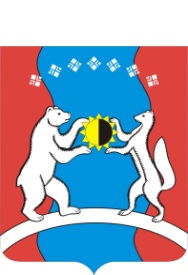 САХА ӨРӨСПҮҮБҮЛҮКЭТЭ«АЛДАН  ОРОЙУОНА»МУНИЦИПАЛЬНАЙТЭРИЛЛИИДЬАһАЛТАТАУУРААХ9.Предельный объем средств на реализацию программы с разбивкой по годамОбщий объем финансирования программы: 4 450 000 руб. Средства бюджета                             Внебюджетные средства: МО «Алданский район»:                  2 050 000 руб. 2 400 000 руб.                                     в том числе:в том числе:                                        2013 г. – 400 000 руб. 2013 г.   600 000  руб.                      2014 г. – 550 000 руб. .   600 000 руб.                       2015 г. – 550 000 руб. . – 600 000 руб.                        2016 г. – 550 000 руб. 2016 г. – 600 000 руб. №КФСРКОСГУНаименование целей, задач и мероприятийОтветственные исполнители (соисполнители)Срок исполненияОбъем средств бюджета МО «Алданский район» Объем средств бюджета МО «Алданский район» Объем средств бюджета МО «Алданский район» Объем средств бюджета МО «Алданский район» Объем средств бюджета МО «Алданский район» №КФСРКОСГУНаименование целей, задач и мероприятийОтветственные исполнители (соисполнители)Срок исполненияВсего20132014201520161234567891011-----22.8. Профилактика правонарушений в области безопасности дорожного движения2.8. Профилактика правонарушений в области безопасности дорожного движения2.8. Профилактика правонарушений в области безопасности дорожного движенияВнебюджетные средстваВнебюджетные средстваВнебюджетные средстваВнебюджетные средстваВнебюджетные средства22.8. Профилактика правонарушений в области безопасности дорожного движения2.8. Профилактика правонарушений в области безопасности дорожного движения2.8. Профилактика правонарушений в области безопасности дорожного движенияВсего201320142015201622.8.1.  Выявление и пресечение нарушений правил дорожного движения, посредством фиксации устройствами фото – видеофиксации. Отдел МВД России по Алданскому району2013-2016 г.г.-----22.8.2. Обеспечение уведомления правонарушителей с помощью услуг ФГУП «Почта России»Органы местного самоуправления2013-2016 г.г.2 050 000400 000550 000550 000550 00022.8.3. Создание условий для своевременной оплаты штрафных санкций правонарушителями ПДДОрганы местного самоуправления, отдел МВД России по Алданскому району2013-2016 г.г.-----22.8.4. Заключение соглашения о сотрудничестве и совместной деятельности, направленного на решение задач по обеспечению безопасности дорожного движения, пресечению и понижению нарушений участниками дорожного движенияОрганы местного самоуправления, отдел МВД России по Алданскому районуIII квартал 2013 г. -----Итого по 2 задачеОбъем средств бюджета МО «Алданский район»Объем средств бюджета МО «Алданский район»Объем средств бюджета МО «Алданский район»Объем средств бюджета МО «Алданский район»Объем средств бюджета МО «Алданский район»2 400 000600 000600 000600 000600 000Внебюджетные средстваВнебюджетные средстваВнебюджетные средстваВнебюджетные средстваВнебюджетные средства2 050 000400 000550 000550 000550 000ВсегоОбщий объем средствОбщий объем средствОбщий объем средствОбщий объем средствОбщий объем средствВсего4 450 0001 000 0001 150 0001 150 0001 150000Всего по программеОбъем средств бюджета МО «Алданский район»Объем средств бюджета МО «Алданский район»Объем средств бюджета МО «Алданский район»Объем средств бюджета МО «Алданский район»Объем средств бюджета МО «Алданский район»2 400 000600 000600 000600 000600 000Внебюджетные средстваВнебюджетные средстваВнебюджетные средстваВнебюджетные средстваВнебюджетные средства2 050 000400 000550 000550 000550 000ВсегоОбщий объем средствОбщий объем средствОбщий объем средствОбщий объем средствОбщий объем средствВсего4 450 0001 000 0001 150 0001 150 0001 150000